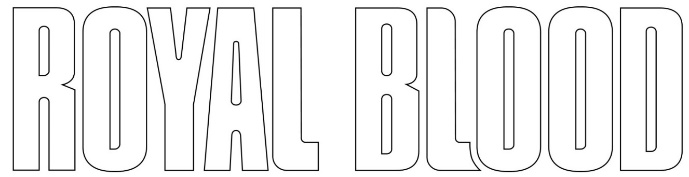 ANNOUNCE EXTENSIVE 2022 NORTH AMERICAN TOUR IN SUPPORT OF TYPHOONSTICKETS ON SALE DECEMBER 3rd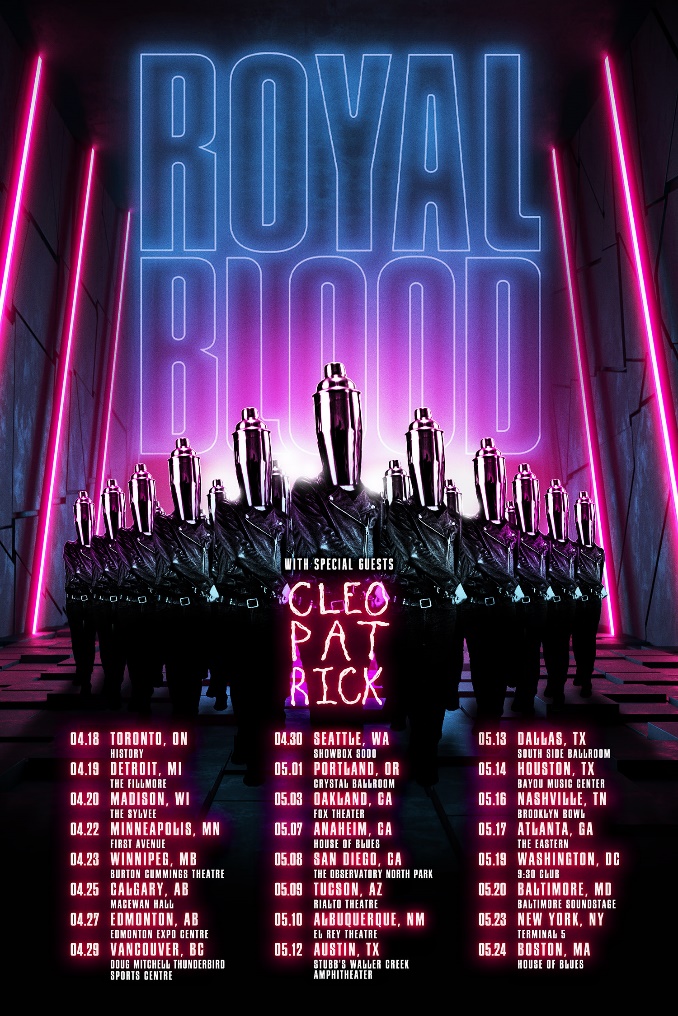 November 30, 2021 – (Los Angeles, CA.)  Today, UK rock legends Royal Blood announce their long-awaited 2022 North American tour in support of their internationally acclaimed third album Typhoons.  The coast-to-coast trek is set to begin April 18, in Toronto and closes out in Boston on May 24. Fan pre-sale begins December 1, at 10:00AM local time. Those on the band’s mailing list will receive a passcode to participate in the pre-sale. General on-sale begins December 3 at 9:00AM local time. Click here for further details.The singles and videos leading up to the album’s April 2021 release ("Trouble’s Coming," "Typhoons," "Limbo," and "Boilermaker") created an overwhelming global impact which led to Typhoons being called the duo’s best work to date and one of the defining rock albums of 2021. Upon the album’s release, Royal Blood had already accrued over 50 million streams and the biggest US airplay of their career crashing into the Rock and ALT charts climbing consistently over the course of 30 weeks to reach the #1 position. Critical response has been impressive:  “The new album is even tighter and more focused, a neater distilation of Royal Blood. Could this signal a future new path? Whatever it means, this is a band to watch.” – Associated Press“Royal Blood bring big riffs to the dancefloor…headbang-worthy bass and drum attack.”  -- Rolling Stone “Typhoons incorporates a wider tonal palette. Royal Blood shifted gears and embraced a more polished sonic profile… a triumphant moment for the band.” – American Songwriter “What makes Royal Blood so appealing is how many different elements just two musicians are able to pull into one unified front…tense, modern rhythms that ebbs with its start-stop/push-pull mentality…a cosmic voyage in duality” – LoudwireMike Kerr (vocals, bass, keys, piano) and Ben Thatcher (drums) share their excitement for the upcoming tour: “Delighted and thrilled to the core to announce our tour of North America! We cannot wait to be reunited with you all.”Royal Blood N. American 2022:cleopatrick will support on all datesApr 18		Toronto, ON 		History	Apr 19		Detroit, MI 		The FillmoreApr 20		Madison, WI		The SylveeApr 22		Minneapolis, MN	First AveApr 23		Winnipeg, MB		Burton Cummings TheatreApr 25		Calgary, AB		MacEwan HallApr 27		Edmonton, AB		Edmonton Expo CentreApr 29		Vancouver, BC		Doug Mitchell Thunderbird Sports CentreApr 30		Seattle, WA		Showbox SoDoMay 01		Portland, OR		Crystal BallroomMay 03		Oakland, CA		Fox TheaterMay 07		Anaheim CA		House Of BluesMay 08		San Diego, CA		The Observatory, North ParkMay 09		Tucson, AZ		Rialto TheatreMay 10		Albuquerque, NM	El Rey TheatreMay 12		Austin, TX		Stubbs Walker CreekMay 13		Dallas, TX		South Side BallroomMay 14		Houston, TX		Bayou Music CenterMay 16		Nashville, TN		Brooklyn BowlMay 17 		Atlanta, GA		The EasternMay 19		Washington, DC 	9:30 ClubMay 20		Baltimore, MD		Baltimore SoundstageMay 23		New York, NY		Terminal 5May 24		Boston, MA		House Of BluesAbout Royal Blood:Mike Kerr (vocals/bass) and Ben Thatcher (drums) formed Royal Blood in Brighton, England, and released their self-titled double-Platinum debut album in 2014. It’s thrilling and visceral sound of bass played like a lead guitar with thunderous drums immediately engaged a huge audience. Their reputation continued to explode with the similarly successful follow-up, 2017’s How Did We Get So Dark?To date, each of Royal Blood’s three studio albums have topped the UK charts, in the process selling over 3 million albums worldwide. Their acclaim has included the BRIT Award for “Best British Group” plus further accolades at the NME and Kerrang! Awards along with a Mercury Prize nomination. They’ve made a major international impact, hitting the Top 10 in a further seven territories and peaking at #2 on the US Alternative Album chart, three #1 hits at Rock Radio, plus four Top 20 records at Alternative Radio and commanding critical praise in influential media outlets such as Rolling Stone, Loudwire, Guitar World and many more.  The duo has long been considered one of the most exciting live bands in the world. They have toured with Foo Fighters and Queens of the Stone Age and have gone on to become festival headliners and have toured the globe numerous times and have performed at every major music festival.  With the April 2021 release of TYPHOONS, Royal Blood elevated to the next level. Its lead single, “Trouble’s Coming” and the title track, have amassed millions of streams, huge support at Radio 1, topped the US Rock charts, added to a number of key streaming playlists and performed masterfully on The Late Late Show with James Corden. Royal Blood will tour the world in 2022. # # #Contacts:Rick Gershon at Warner Records rick.gershon@warnerrecords.comRegional: Jenny Huynh at Warner Records jenny.huynh@warnerrecords.com Follow Royal Blood:
Website | Facebook | YouTube | Twitter | Instagram | Spotify | Apple Music | Press Materials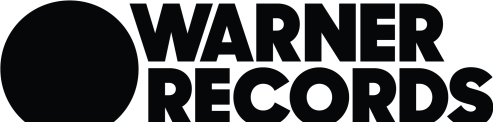 